Publicado en Madrid el 29/06/2020 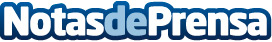 Virtual South Summit llega a su fin con una edición centrada en el ecosistema emprendedor de LATAMEste martes, 30 de junio, se cierra Virtual South Summit, los encuentros organizados por South Summit e IE University para mantener conectado el ecosistema de la innovación mundial, con una jornada sobre el ecosistema emprendedor de LATAM. Las startup ganadora de este encuentro virtual presentará su proyecto ante los principales agentes del ecosistema emprendedor durante South Summit 2020, que se celebrará del 6 al 8 de octubre en Madrid en un formato omnicanalDatos de contacto:Irene669151268Nota de prensa publicada en: https://www.notasdeprensa.es/virtual-south-summit-llega-a-su-fin-con-una_1 Categorias: Marketing Sociedad Emprendedores E-Commerce http://www.notasdeprensa.es